Publicado en Madrid el 29/04/2024 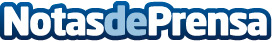 European Open participa y promueve el Congreso Internacional de Startups Euroafricano celebrado en MelillaEl grupo educativo European Open ha participado activamente en el Congreso Internacional de Startups Euroafricano como entidad colaboradora de este importante foro internacional que durante los días 23,24 y 25 de abril ha reunido en la ciudad de Melilla a más de 100 líderes de la innovación, el emprendimiento, la inversión y la educación de 20 paísesDatos de contacto:Liliana MinayaRelaciones Institucionales674853553Nota de prensa publicada en: https://www.notasdeprensa.es/european-open-participa-y-promueve-el-congreso Categorias: Nacional Franquicias Finanzas Educación Madrid Emprendedores Recursos humanos Actualidad Empresarial http://www.notasdeprensa.es